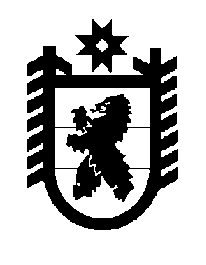 Российская Федерация Республика Карелия    ПРАВИТЕЛЬСТВО РЕСПУБЛИКИ КАРЕЛИЯПОСТАНОВЛЕНИЕот  5 июня 2019 года № 217-Пг. Петрозаводск О внесении изменений в постановление Правительства 
Республики Карелия от 19 декабря 2013 года № 365-ППравительство Республики Карелия п о с т а н о в л я е т:Внести в раздел II государственной программы Республики Карелия «Развитие институтов гражданского общества и развитие местного самоуправления, защита прав и свобод человека и гражданина», утвержденной постановлением Правительства Республики Карелия от 19 декабря 2013 года 
№ 365-П «Об утверждении государственной программы Республики Карелия «Развитие институтов гражданского общества и развитие местного самоуправления, защита прав и свобод человека и гражданина» (Собрание законодательства Республики Карелия, 2013, № 12, ст. 2296; 2014, № 3, ст. 419; 2015, № 1, ст. 56; № 4, ст. 670; № 9, ст. 1772; 2016, № 2, ст. 257; № 10, ст. 2144; 2017, № 7, ст. 1366; 2018, № 2, ст. 250; Официальный интернет-портал правовой информации (www.pravo.gov.ru), 16 января 2019 года, 
№ 1000201901160002), следующие изменения:дополнить пунктом 3 следующего содержания:«3) на стимулирование объединения муниципальных образований 
в Республике Карелия.»;дополнить подразделом 3 следующего содержания:«3. Методика расчета и условия предоставления субсидий местным бюджетам из бюджета Республики Карелия на стимулирование объединения муниципальных образований в Республике КарелияСубсидии местным бюджетам на стимулирование объединения муниципальных образований в Республике Карелия предоставляются бюджету муниципального образования, преобразованного путем объединения муниципальных образований (далее – преобразованное муниципальное образование), в целях софинансирования расходных обязательств преобразованных муниципальных образований, связанных с решением  вопросов местного значения.Субсидии распределяются между бюджетами преобразованных муниципальных образований.Объем субсидий из бюджета Республики Карелия бюджетам преобразованных муниципальных образований распределяется Правительством Республики Карелия в пределах бюджетных ассигнований, предусмотренных в законе Республики Карелия о бюджете Республики Карелия на соответствующий финансовый год и плановый период на указанные цели.Право на получение субсидии возникает с 1 января финансового года, следующего за годом принятия соответствующего закона Республики Карелия о преобразовании муниципальных образований путем объединения:в первый год, следующий за годом принятия указанного закона Республики Карелия, в следующих размерах:для муниципальных образований, преобразованных путем объединения двух муниципальных образований, – 2,0 млн. рублей;для муниципальных образований, преобразованных путем объединения трех муниципальных образований, – 3,0 млн. рублей;для муниципальных образований, преобразованных путем объединения четырех муниципальных образований и более, – 4,0 млн. рублей.В случае если преобразование муниципальных образований путем объединения произошло до 1 января 2018 года, преобразованное муниципальное образование также является получателем субсидии в размерах, установленных настоящим пунктом;в течение трех лет, начиная с года, следующего за первым годом предоставления субсидии в соответствии с подпунктом 1 настоящего пункта, для преобразованного муниципального образования, не допустившего снижения объема расходов его бюджета (без учета расходов за счет целевых межбюджетных трансфертов), направленных  после преобразования  на финансовое обеспечение расходных обязательств муниципального образования, вошедшего в состав преобразованного муниципального образования,  за отчетный финансовый год по сравнению с объемом расходов бюджета муниципального образования, вошедшего в состав преобразованного муниципального образования (без учета расходов за счет целевых межбюджетных трансфертов), за отчетный финансовый год, предшествующий году преобразования, в размере, определяемом по следующей формуле:Сстi = Сст / Р х Дмоi х 10%, где: Сстi – объем субсидии бюджету соответствующего (i) преобразованного муниципального образования из бюджета Республики Карелия на стимулирование объединения муниципальных образований;Сст – общий объем субсидий бюджетам муниципальных образований из бюджета Республики Карелия на стимулирование объединения муниципальных образований;Р – количество преобразованных муниципальных образований, не допустивших снижения объема расходов бюджета муниципального образования (без учета расходов за счет целевых межбюджетных трансфертов), направленных  после преобразования  на финансовое обеспечение расходных обязательств муниципального образования, вошедшего в состав преобразованного муниципального образования,  за отчетный финансовый год по сравнению с объемом расходов бюджета муниципального образования, вошедшего в состав преобразованного муниципального образования (без учета расходов за счет целевых межбюджетных трансфертов), за отчетный финансовый год, предшествующий году преобразования;Дмоi – объем налоговых и неналоговых доходов соответствующего (i) преобразованного муниципального образования за отчетный финансовый год.Доля средств бюджета преобразованного муниципального образования, направляемая на финансовое обеспечение расходного обязательства по решению вопросов местного значения, составляет 
5 процентов.Органы местного самоуправления преобразованных муниципальных образований направляют субсидии на решение вопросов местного значения в сфере дорожной деятельности в отношении автомобильных дорог местного значения, обеспечения первичных мер пожарной безопасности,   организации благоустройства территорий.».           Глава Республики Карелия 					                  А.О. Парфенчиков